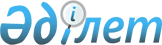 О дополнительном регламентировании порядка проведения мирных собраний, митингов, шествий, пикетов и демонстраций
					
			Утративший силу
			
			
		
					Решение Темиртауского городского маслихата Карагандинской области от 15 января 2016 года № 51/5. Зарегистрировано Департаментом юстиции Карагандинской области 26 января 2016 года № 3640. Утратило силу решением Темиртауского городского маслихата Карагандинской области от 19 апреля 2016 года № 2/4      Сноска. Утратило силу решением Темиртауского городского маслихата Карагандинской области от 19.04.2016 № 2/4 (вводится в действие по истечении десяти календарных дней после дня его первого официального опубликования).

      Рассмотрев предложение акима города Темиртау о дополнительном регламентировании порядка проведения мирных собраний, митингов, шествий, пикетов и демонстраций, в соответствии с Законом Республики Казахстан от 17 марта 1995 года "О порядке организации и проведения мирных собраний, митингов, шествий, пикетов и демонстраций в Республике Казахстан", городской маслихат РЕШИЛ:

      1. Определить места проведения мирных собраний, митингов, шествий, пикетов и демонстраций в городе Темиртау:

      1) Парк старого города, проспект Республики, 134;

      2) Парк культуры и отдыха, проспект Республики, 12;

      3) Площадь за стадионом "Металлург".

      2. Определить местом проведения мирных собраний, митингов, шествий, пикетов и демонстраций в поселке Актау, площадь перед коммунальным государственным казенным предприятием "Культурно-досуговый центр "Актау". 

      3. Признать утратившим силу решение Темиртауского городского маслихата от 11 июля 2007 года № 41/5 "О дополнительном регламентировании порядка проведения мирных собраний, митингов, шествий, пикетов и демонстраций" (зарегистрировано в Реестре государственной регистрации нормативных правовых актов за № 8-3-42, опубликовано в газетах "Зеркало" № 30 от 25 июля 2007 года, "Теміртау" № 30 от 26 июля 2007 года).

      4. Настоящее решение вводится в действие по истечении десяти календарных дней после дня его первого официального опубликования.

       

      СОГЛАСОВАНО 

      Аким города Темиртау 

      ___________ Г.Ашимов 

      15 января 2016 года


					© 2012. РГП на ПХВ «Институт законодательства и правовой информации Республики Казахстан» Министерства юстиции Республики Казахстан
				Председатель сессии

С. Есжанов

Секретарь маслихата

В. Свиридов

